imię i nazwiskoadres zamieszkanianumer telefonuPESELWNIOSEK O WYDANIE ZAŚWIADCZENIAProszę o wydanie zaświadczenia o okresach zarejestrowania, pobierania zasiłku, stypendium oraz o wysokości tych świadczeń (niepotrzebne skreślić).Zaświadczenie wymagane jest do złożenia w 	w celu	Forma odbioru zaświadczenia (niepotrzebne skreślić):osobiście lub przez pełnomocnika,proszę przesłać drogą pocztową na adres wskazany we wniosku.Oświadczam, że zapoznałem/zapoznałam się z informacją dotyczącą przetwarzania danych osobowych w Sądeckim Urzędzie Pracy w Nowym Sączu.	data i czytelny podpisSUP-ES-33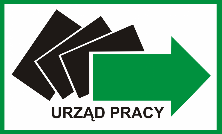 	SĄDECKI URZĄD PRACY	33-300 Nowy Sącz, ul. Zielona 55	tel. sekretariat: 18 44 89 282 informacja: 18 44 89 265, 44 89 312	fax: 18 44 89 313, e-mail: sup@sup.nowysacz.pl	SĄDECKI URZĄD PRACY	33-300 Nowy Sącz, ul. Zielona 55	tel. sekretariat: 18 44 89 282 informacja: 18 44 89 265, 44 89 312	fax: 18 44 89 313, e-mail: sup@sup.nowysacz.pl	SĄDECKI URZĄD PRACY	33-300 Nowy Sącz, ul. Zielona 55	tel. sekretariat: 18 44 89 282 informacja: 18 44 89 265, 44 89 312	fax: 18 44 89 313, e-mail: sup@sup.nowysacz.pl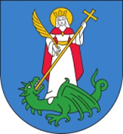 Znak pisma:ES.713.Znak pisma:ES.713.Data pisma:Data pisma: